Инструкция по работе с платформой Учи.руЗайти на сайт uchi.ru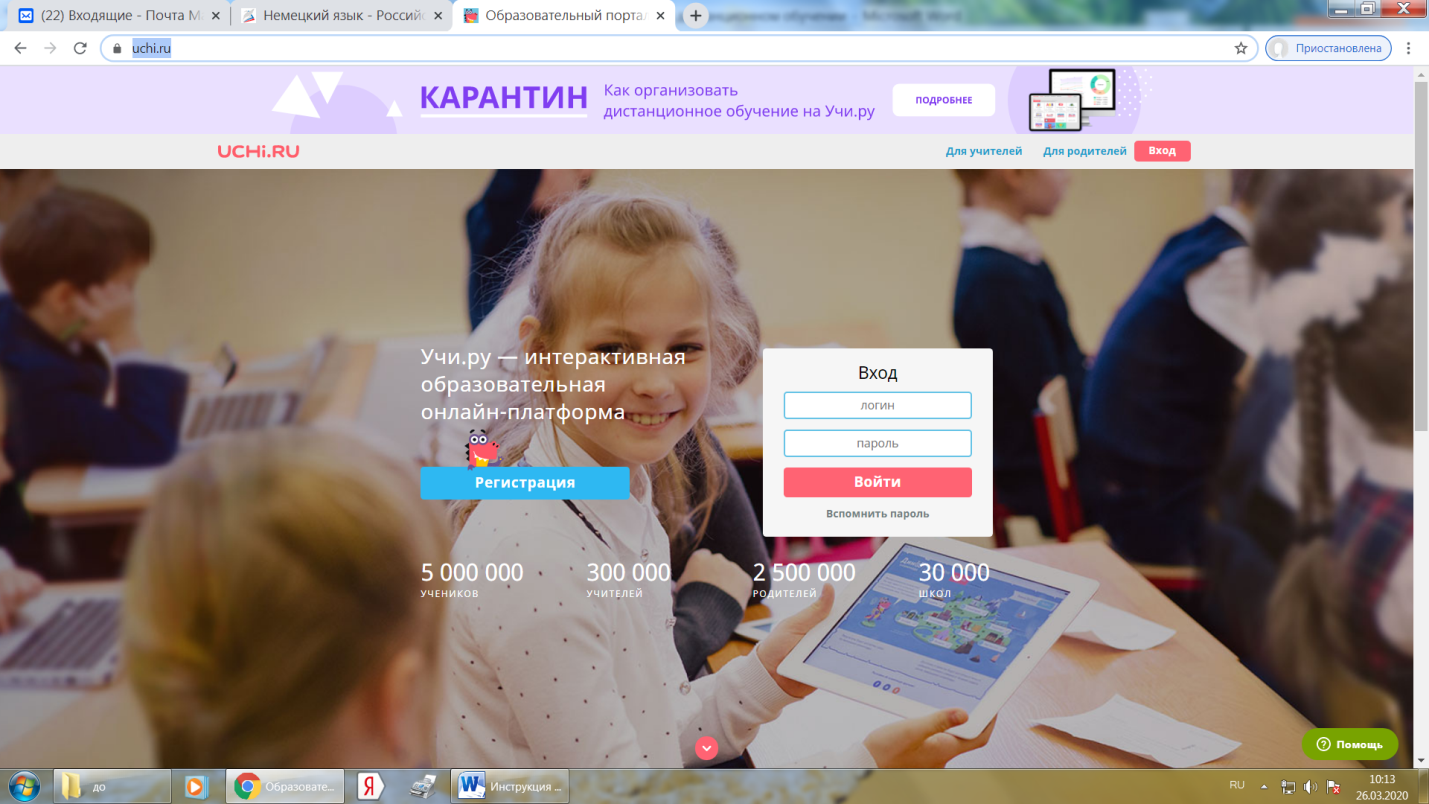 В окошке вход ввести логин и пароль, выданный вам классным руководителем, нажать кнопку войти.После входа вы попадаете на страницу: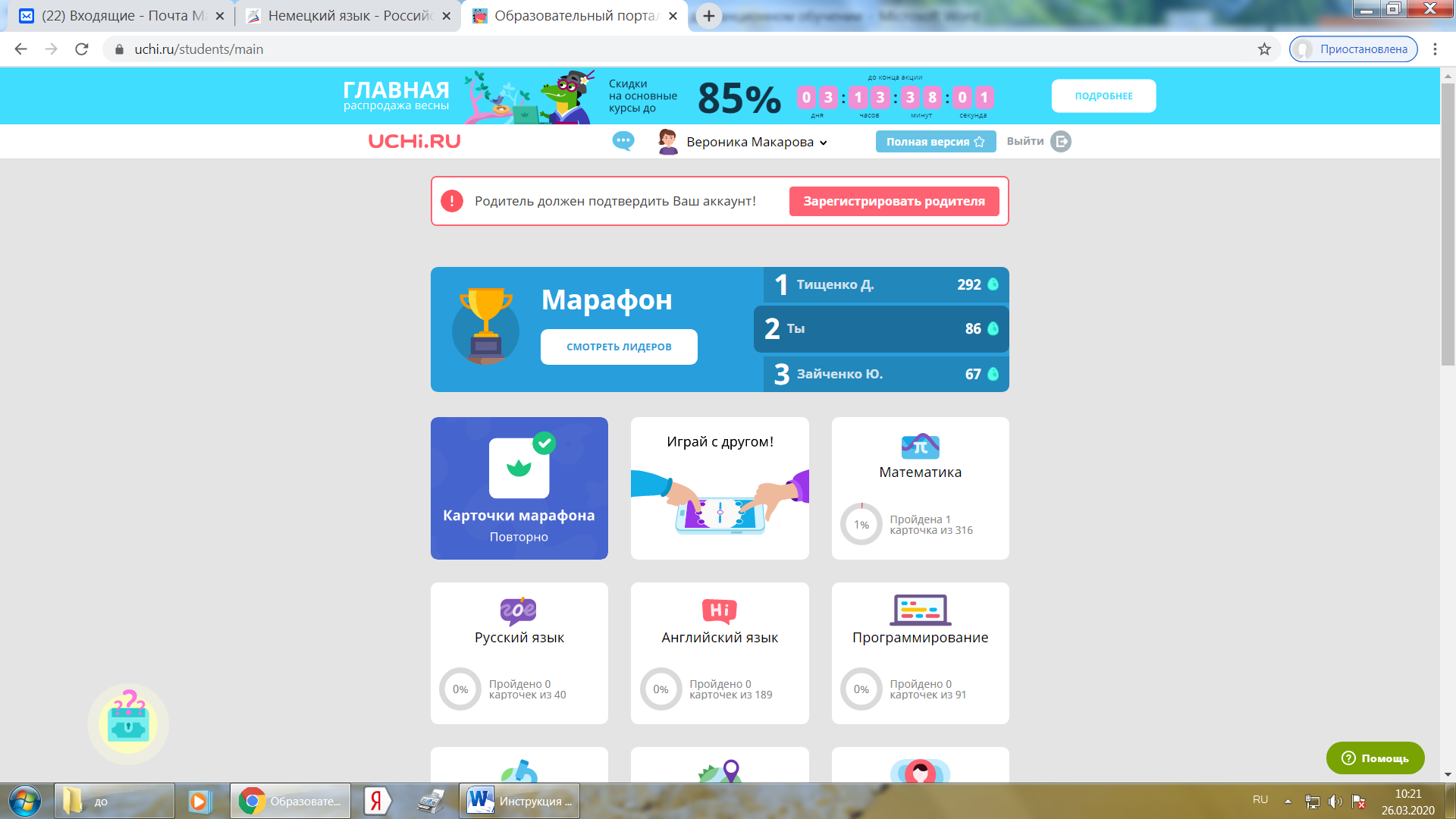 Выбираете необходимый предмет и выполняете задания.Инструкция по работе с платформой Якласс.руЗайти на сайт https://www.yaklass.ru/.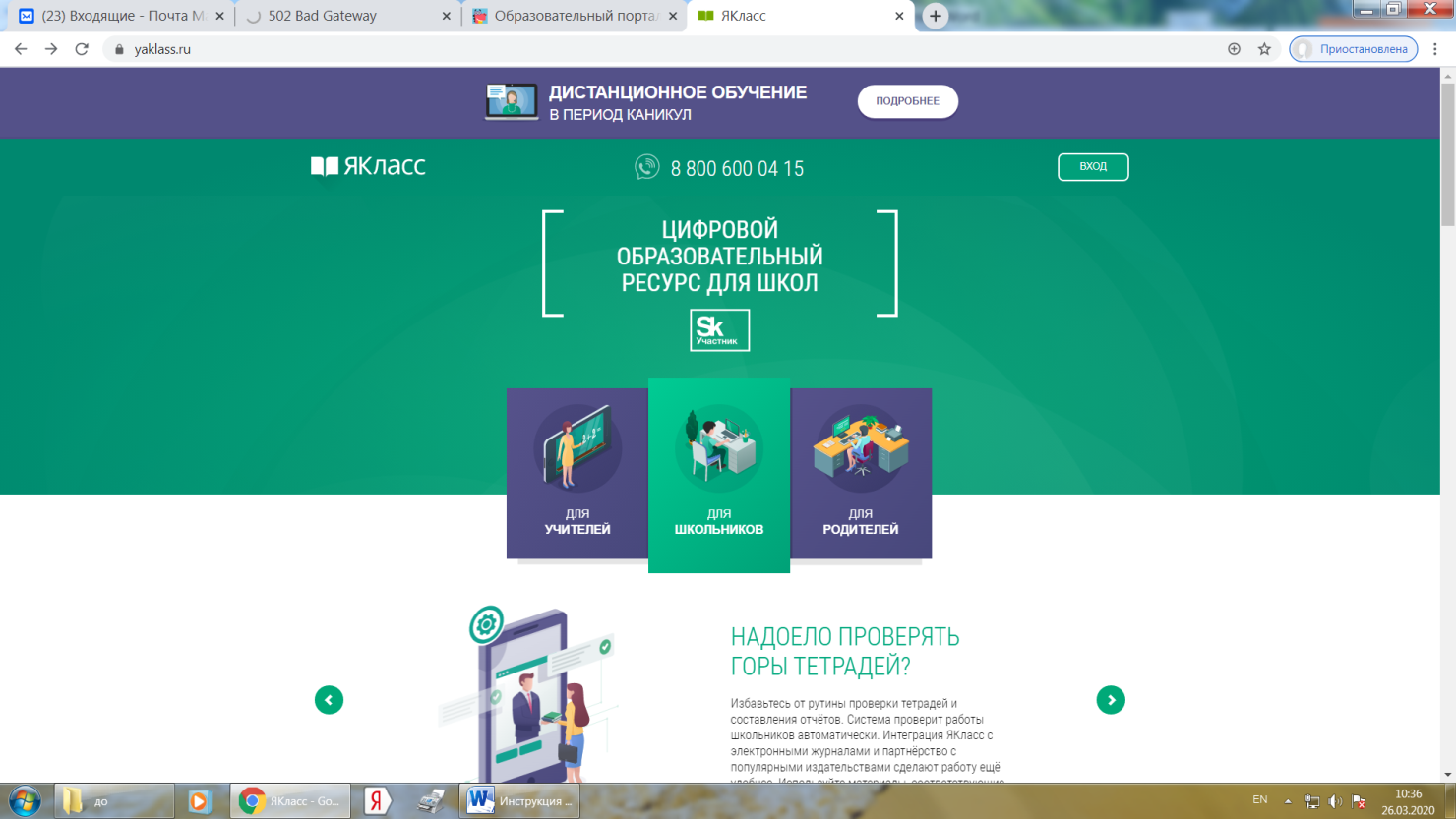 Выбрать ВХОД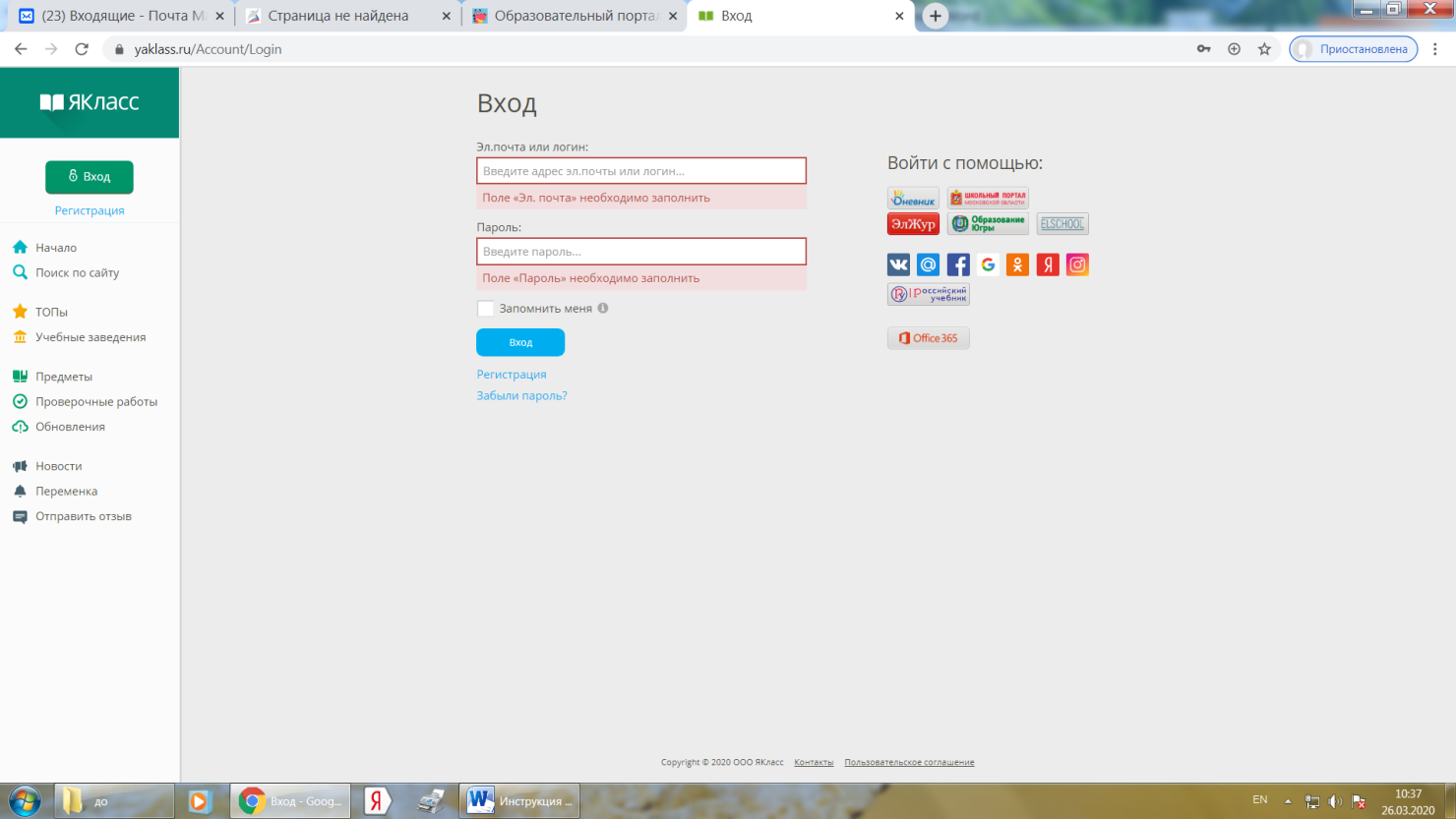 Ввести свой логин и пароль, которые получены от классного руководителя. Вы попадаете на страницу: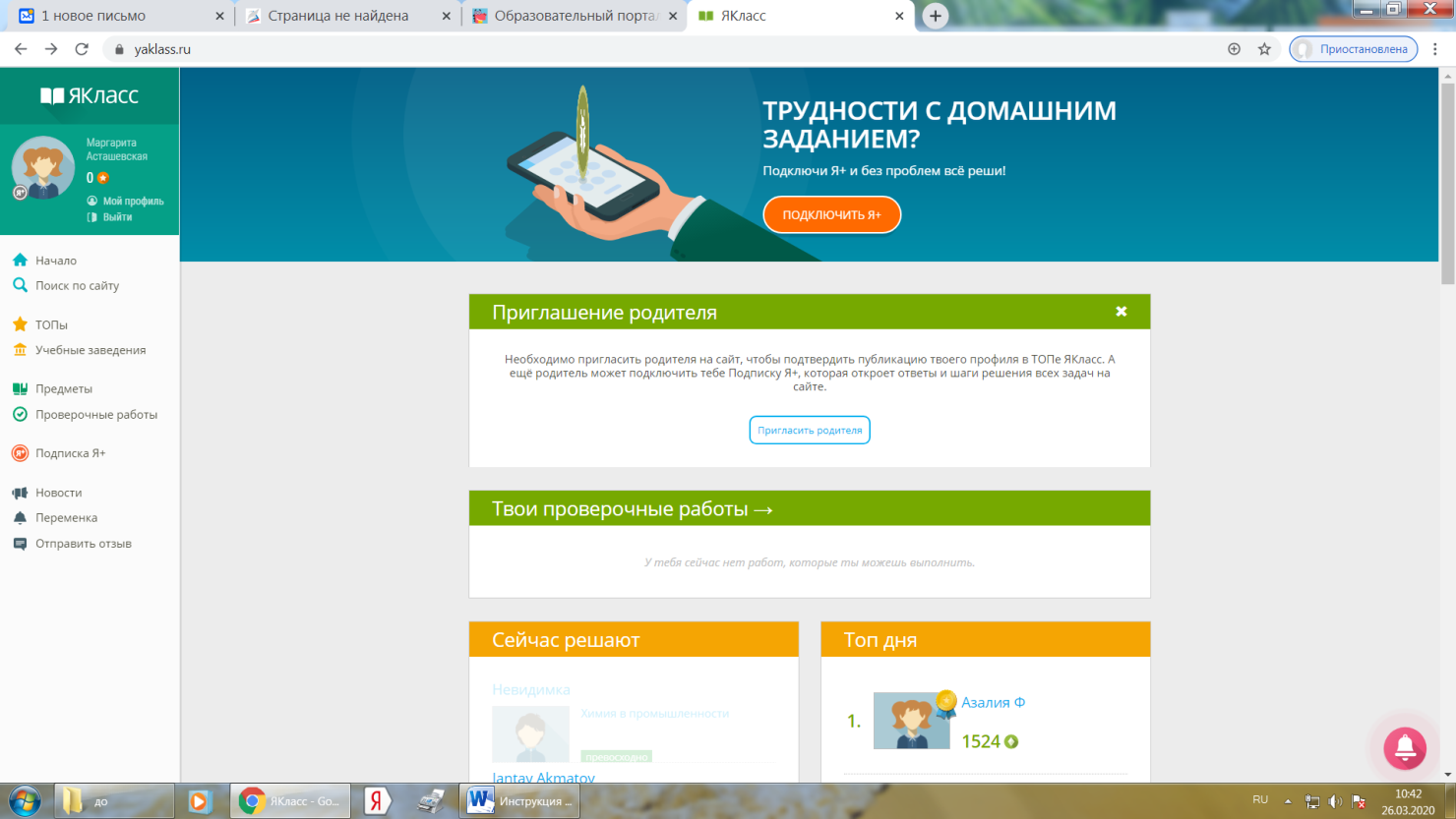 В разделе «Твои проверочные работы» будут работы, которые прислали ваши учителя. В разделе Предметы можно выбрать предмет и тему, изучение которой назначит учитель.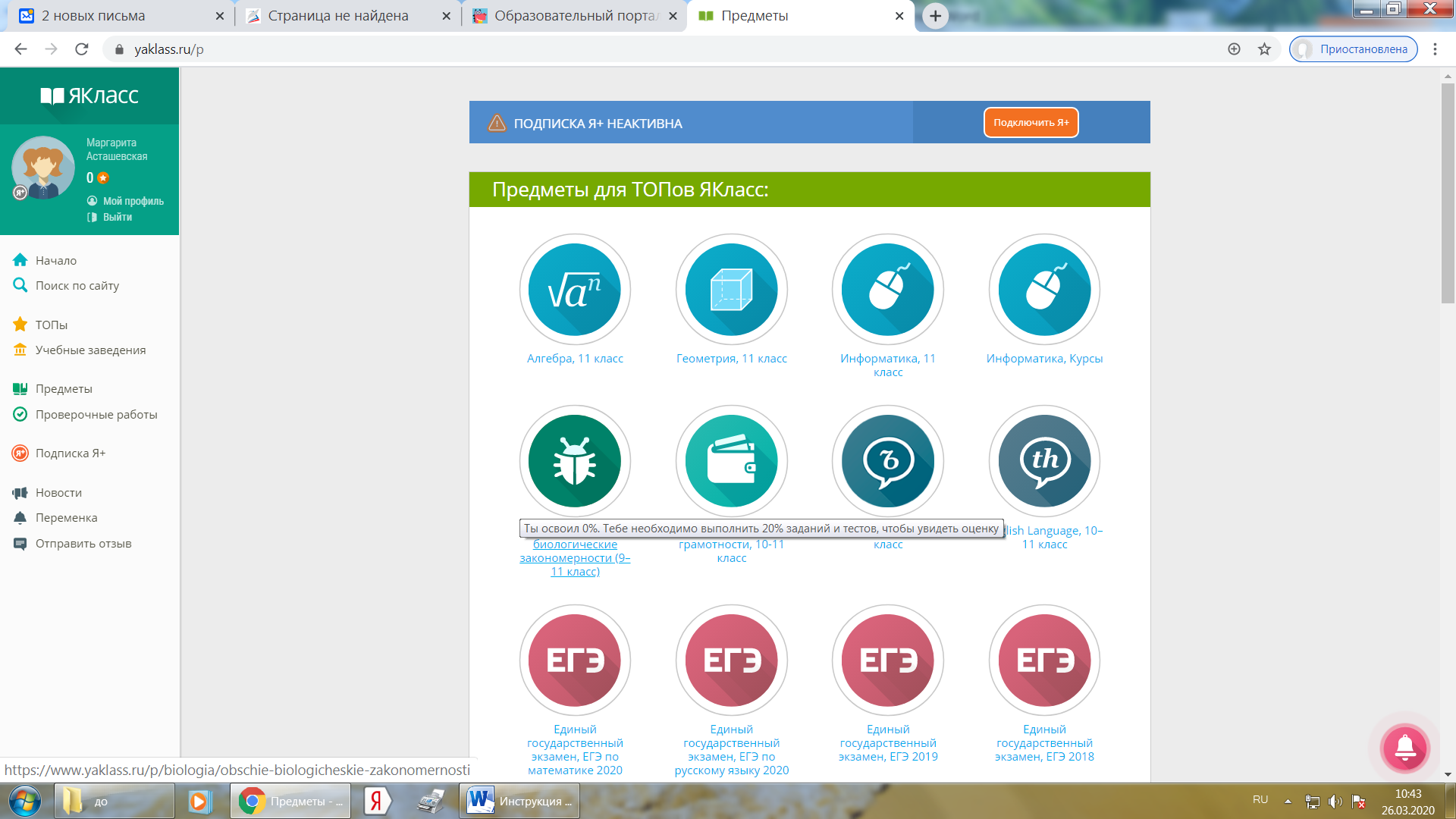 и тему, изучение которой назначит учитель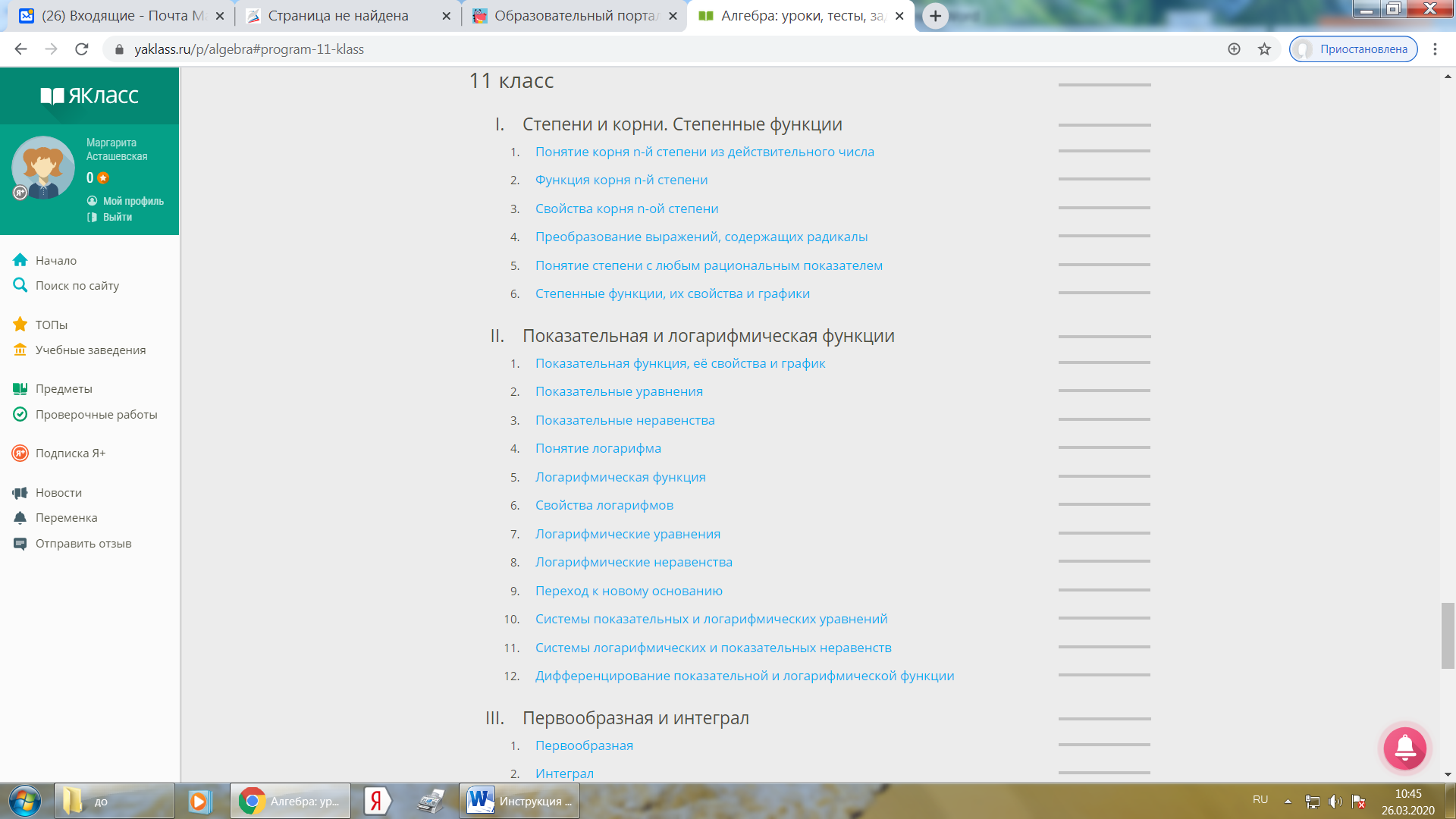 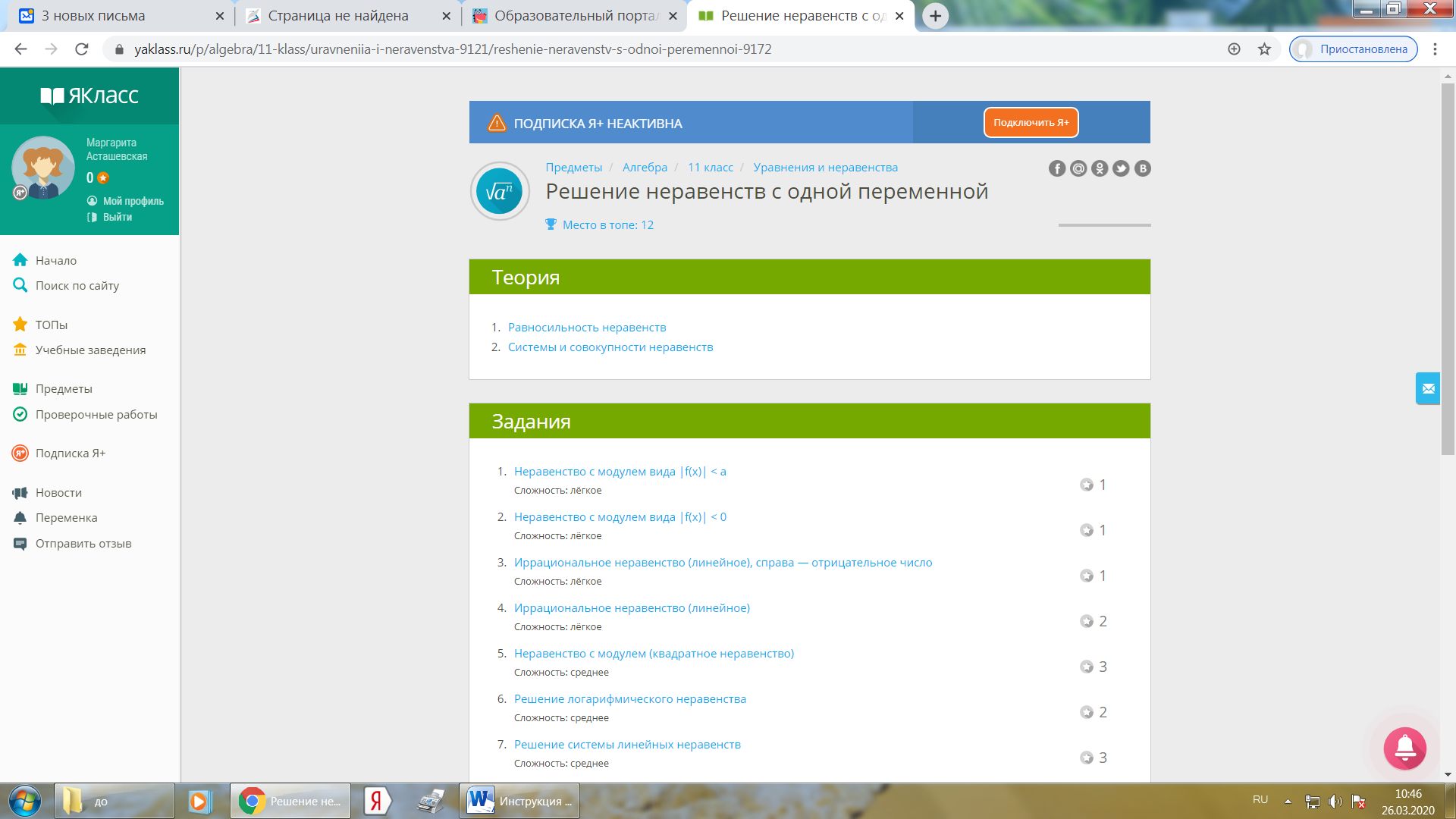 Для каждой темы есть теория и задания, с помощью которых можно закрепить теоретический материал и подготовиться к проверочной работе.Инструкция по работе с платформой РЭШЗайти на сайт resh.edu.ru (регистрация не требуется).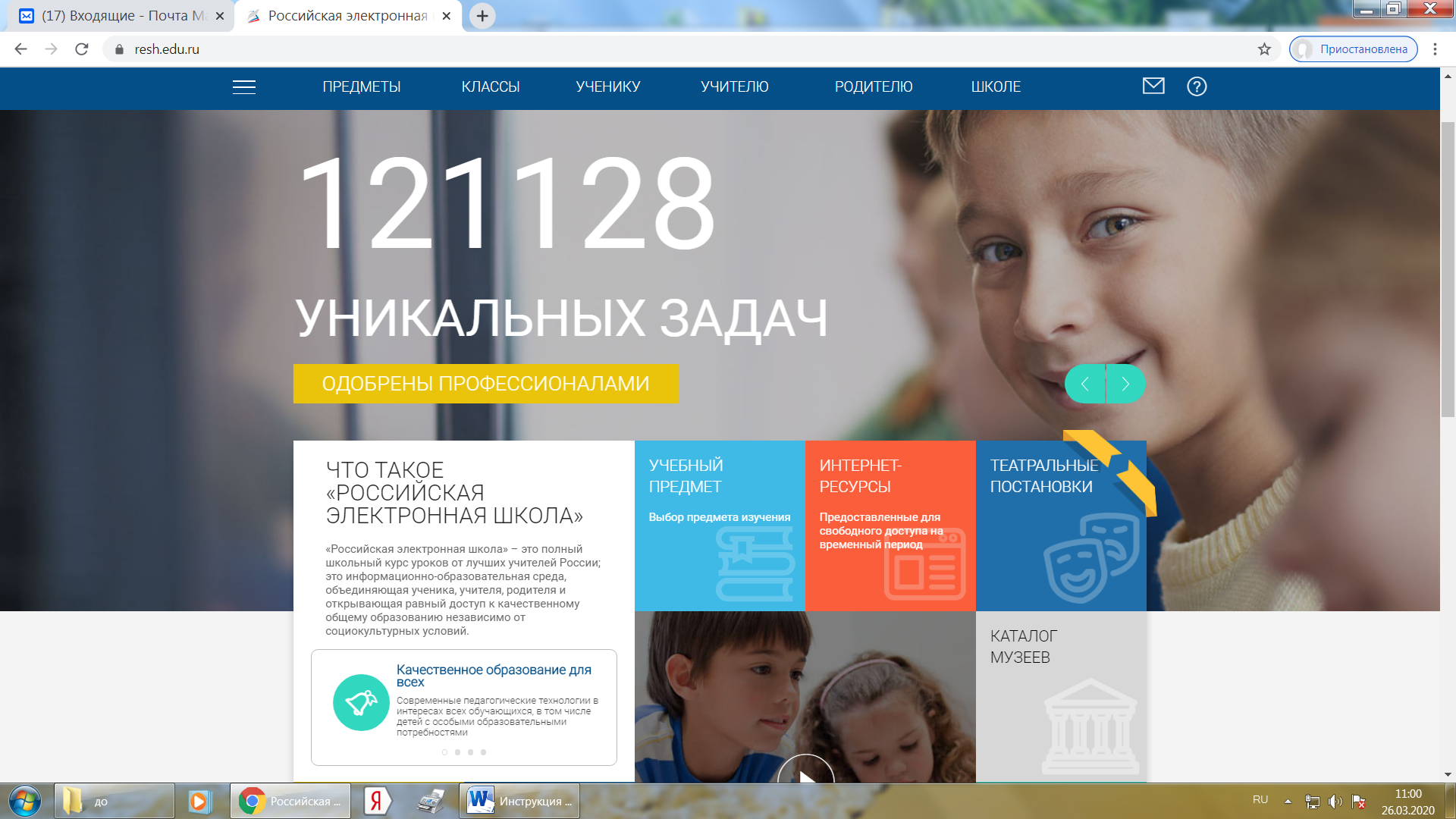 Выбрать предмет, 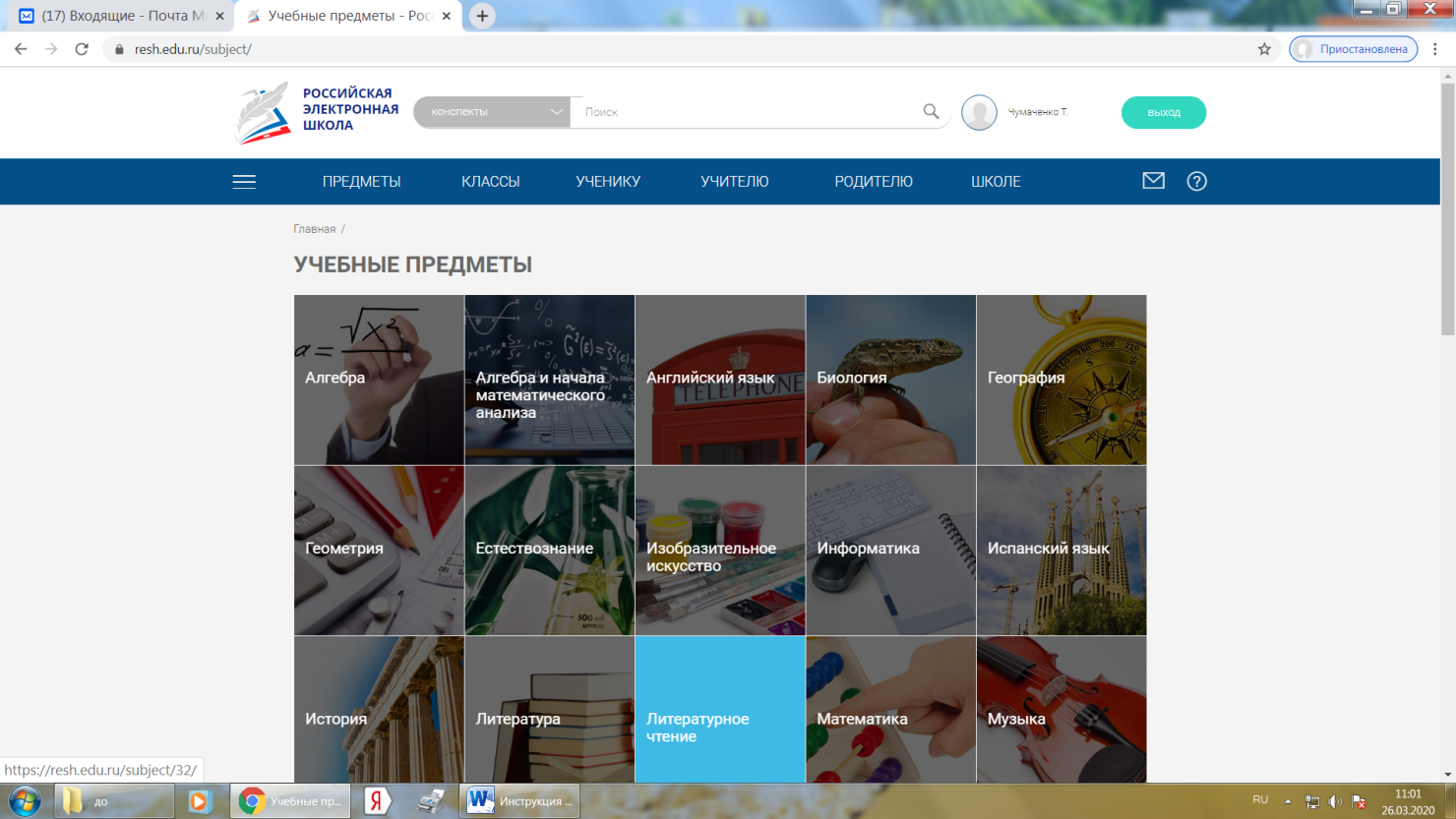 выбрать класс, 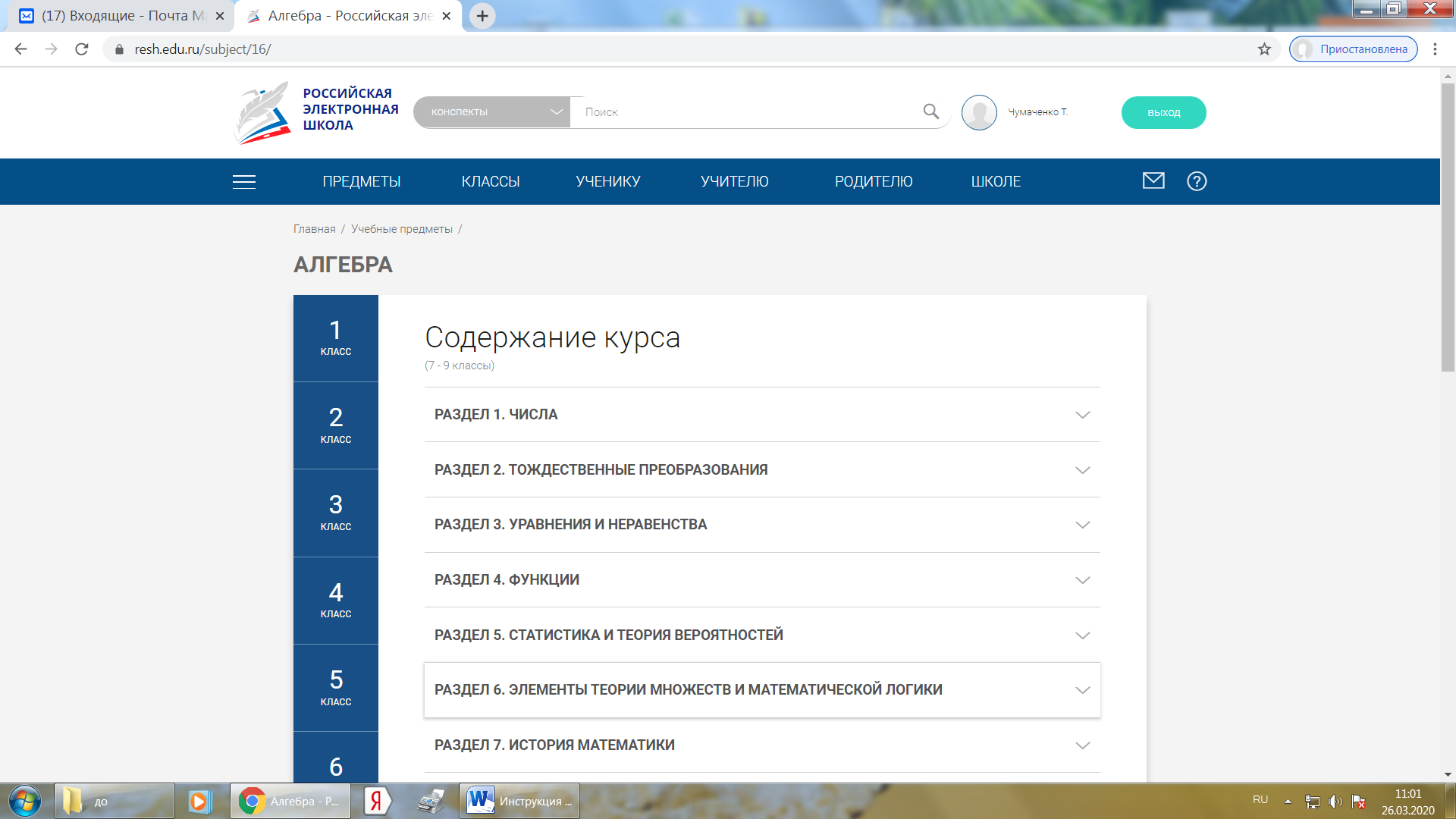 выбрать тему, 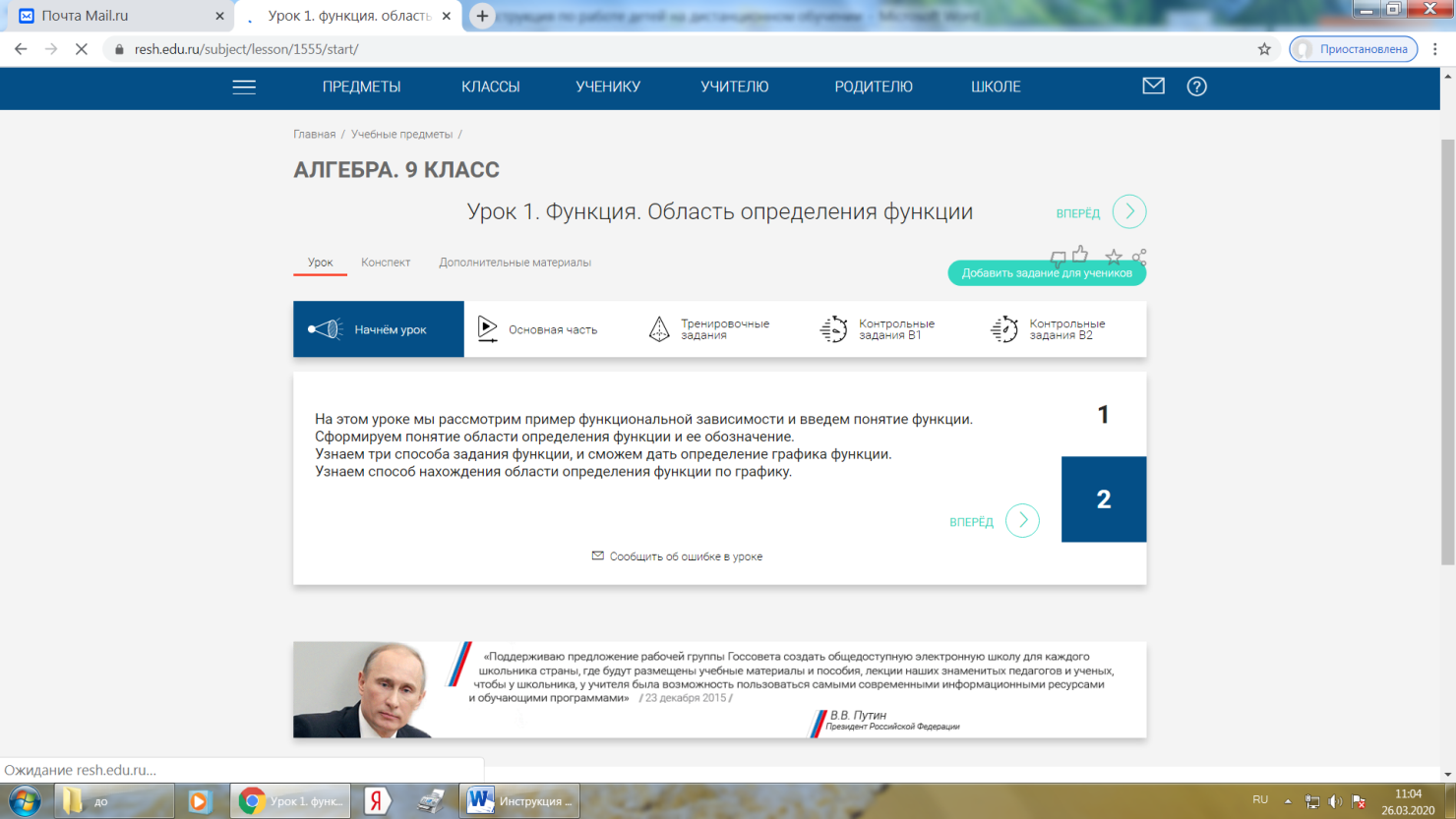 просмотреть видеоурок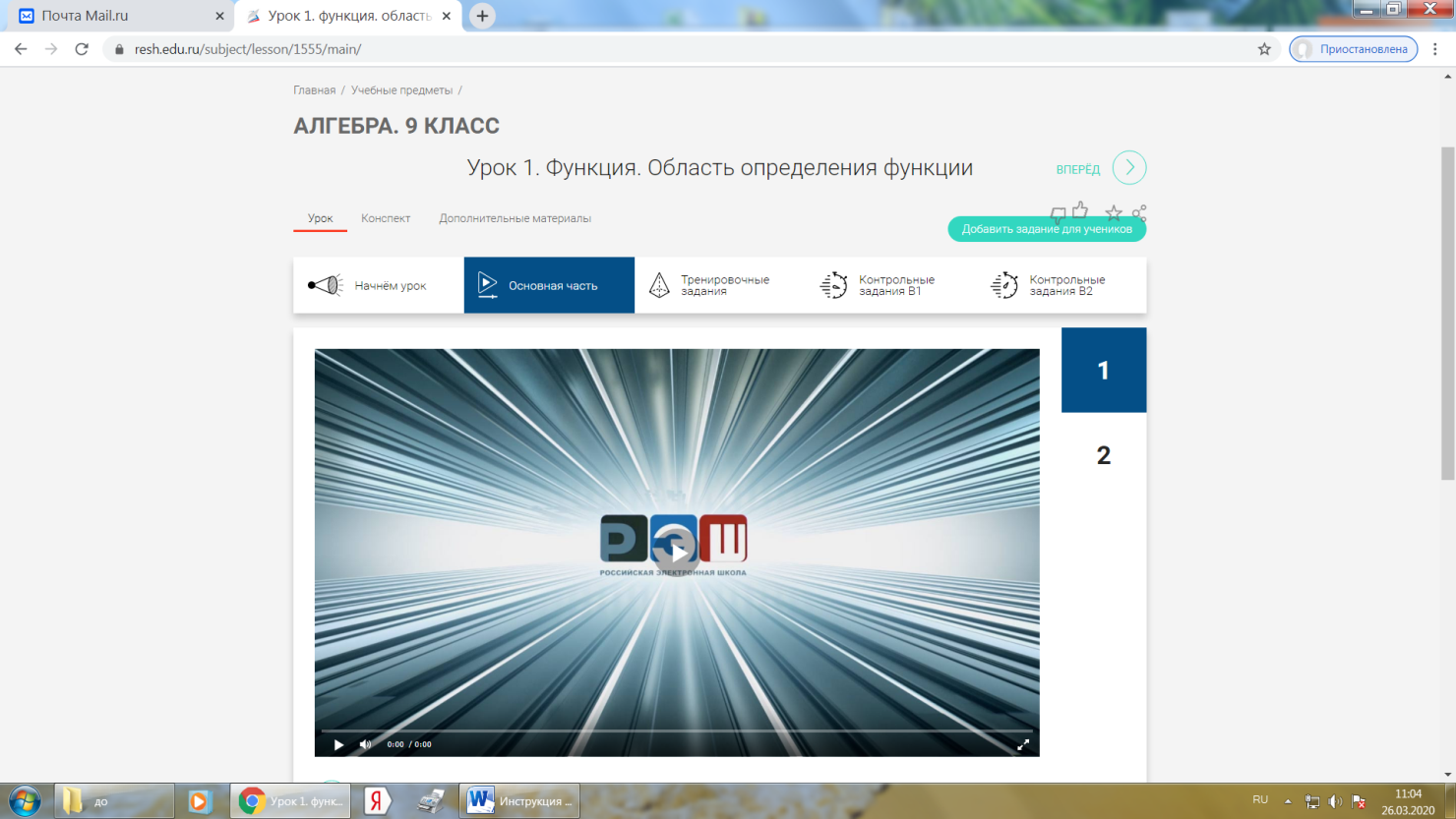 выполнить тренировочные задания 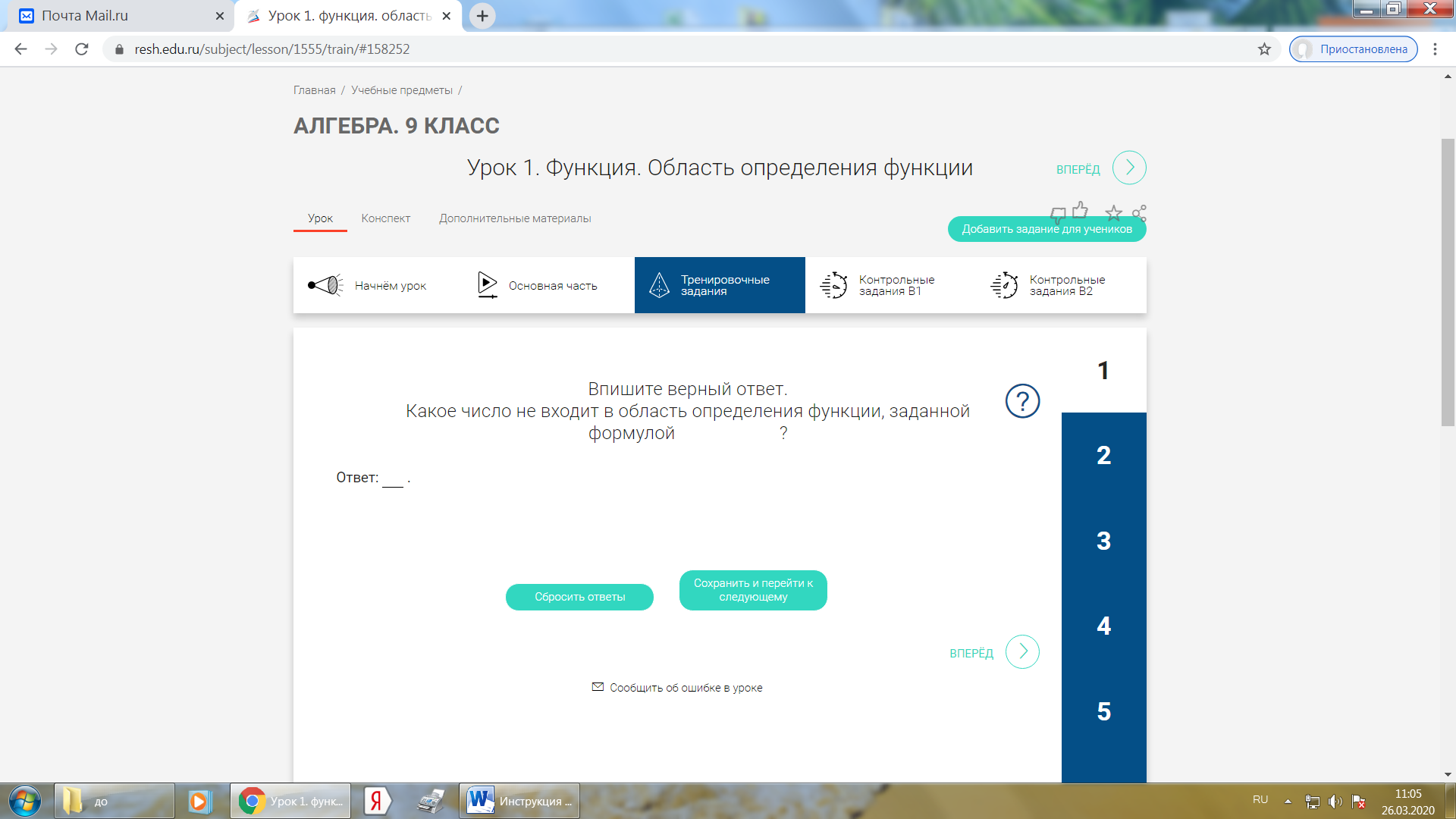 выполнить задания, предложенные учителем.Инструкция по работе с платформой Яндекс УчебникЗайти на сайт: https://education.yandex.ru/Ввести в правой части полученные у учителя логин и код;Нажать кнопку «Войти как ученик».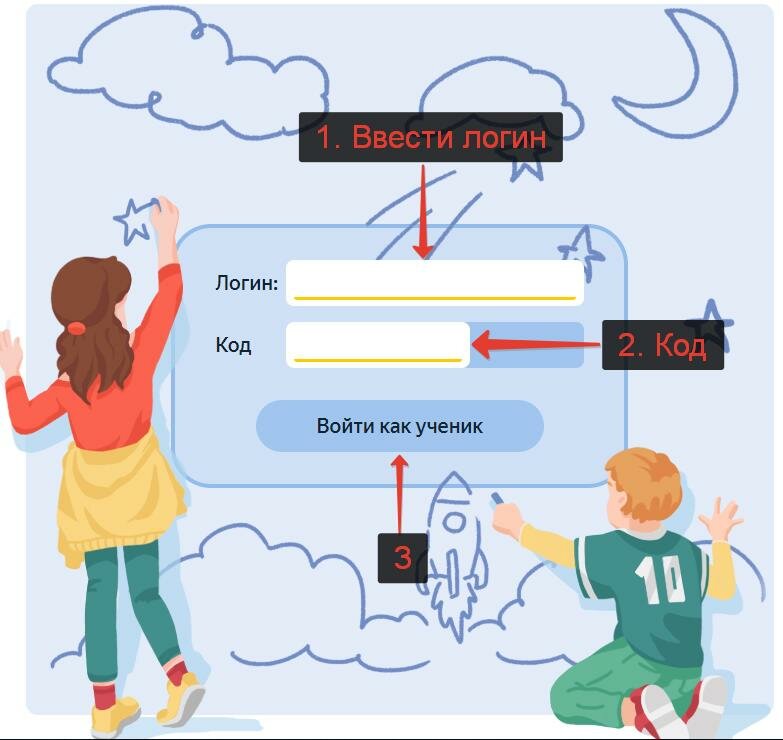 Выбрать предмет.Выполнить задания, предложенные учителем.